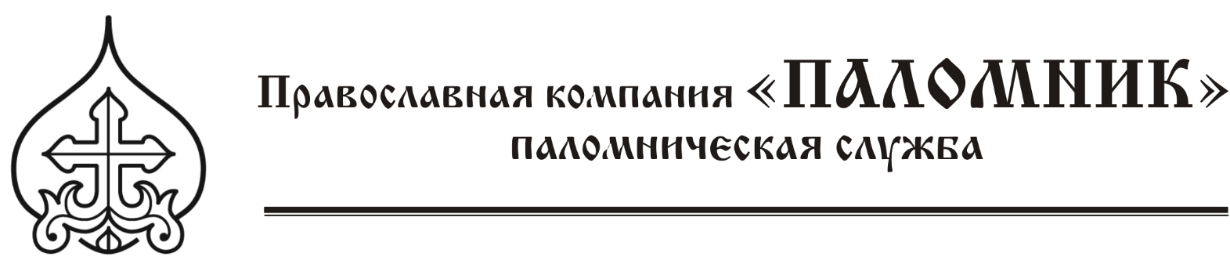 АНКЕТА ПАЛОМНИКА ДЛЯ ПОЕЗДКИ В КАЛИНИНГРАД 1. Срок поездки: с___________по__________2023 г. 2. Фамилия, Имя, Отчество __________________________________________________ 3. Имя по крещению ________________________________________________________ 4. Число, месяц, год рождения _______________________________________________ 5. Для духовенства (сан, место служения)_____________________________________    _________________________________________________________________________ 6. Паспорт гражданина РФ: серия______ номер_____________дата выдачи________    кем выдан_________________________________________________________________    код подразделения ________________________________________________________    регистрация_______________________________________________________________7. Домашний адрес (место жительства) ________________________________________ __________________________________________________________________________8. Контактный телефон (раб., дом.), факс, e-mail _______________________________     __________________________________________________________________________ 9. Информация о перевозке: (авиабилет от места отправления до Калининграда  и обратно приобретается Заказчиком самостоятельно. Самолет туда:Вылет в Калининград: ____.____.2023 г.  из __________(город)  _______(время) ______:____ рейс № ___________ а/к___________________Прибытие в Калининград в ____:_____(время)Самолет обратно:Вылет из Калининграда: ____.____.2023 г.   __________ в (город)________ в ___:____ рейс № ______ а/к________Дата заполнения _____________2023 г.                      Подпись_________________                                                                                        (указывается фамилия и инициалы) 